Na temelju članka 107. Zakona o odgoju i obrazovanju u osnovnoj i srednjoj školi (NN, broj 87/08, 86/09, 92/10, 105/10, 90/11, 5/12, 16/12, 86/12, 126/12, 94/13, 152/14, 07/17, 68/18, 98/19, 64/20, 151/22, 156/23), članka 4. Pravilnika o načinu i postupku zapošljavanja u Osnovnoj školi bana Josipa Jelačića i članka 8. Pravilnika o radu Osnovne škole bana Josipa Jelačića, ravnateljica Osnovne škole bana Josipa Jelačića, raspisujeNATJEČAJ ZA POPUNU RADNOG MJESTA:- RAČUNOVODSTVENI REFERENT – 1 izvršitelj/ica na neodređeno vrijeme, nepuno radno vrijeme – 20 sati tjedno, mjesto rada: Osnovna škola bana Josipa Jelačića, Podgradski odvojak 1, 10090 Zagreb                Uvjeti za zasnivanje radnog odnosa: - opći uvjeti sukladno općim propisima o radu, - posebni uvjeti: SSS, ekonomskog smjera, zanimanje ekonomistNa natječaj se mogu javiti osobe oba spola (čl. 13 st. 2. Zakona o ravnopravnosti spolova, NN br. 82/08, 69/17).U prijavi na natječaj kandidati obvezno navode osobne podatke: ime i prezime, datum i mjesto rođenja, adresu, kontakt – broj telefona/mobitela i e-adresa.Uz vlastoručno potpisanu prijavu na natječaj potrebno je priložiti:Životopis (vlastoručno potpisan)diplomu, odnosno dokaz o stečenoj vrsti i razini obrazovanjauvjerenje o nekažnjavanju (ne starije od 3 mjeseca)dokaz o državljanstvuelektronički zapis, odnosno presliku potvrde o podacima evidentiranim u matičnoj evidenciji Hrvatskoga zavoda za mirovinsko osiguranje (ne starije od dana raspisivanja natječaja).Navedene isprave, odnosno prilozi dostavljaju se u neovjerenoj preslici. NAPOMENA ZA KANDIDATE S PRAVOM PREDNOSTI PRI ZAPOŠLJAVANJU: Kandidat koji se poziva na pravo prednosti pri zapošljavanju prema posebnom zakonu dužan je u prijavi na natječaj pozvati se na to pravo i priložiti dokaz o ispunjavanju uvjeta za pravo na koje se poziva.Osobe koje se pozivaju na pravo prednosti sukladno članku 102. Zakona o hrvatskim braniteljima iz Domovinskog rata i članovima njihovih obitelji (NN, br. 121/17, 98/19, 84/21, 156/23), članku 48. f  Zakona o zaštiti vojnih i civilnih invalida rata (NN, br. 33/92, 57/92, 77/92, 27/93, 58/93, 02/94, 76/94, 108/95, 108/96, 82/01, 103/03, 148/13, 98/19), članku 9. Zakona o profesionalnoj rehabilitaciji i zapošljavanju osoba s invaliditetom (NN, br. 157/13, 152/14, 39/18, 32/20) te članku 48. Zakona o civilnim stradalnicima iz Domovinskog rata (NN, br.  84/21), dužne su u prijavi na javni natječaj pozvati se na to pravo i uz prijavu priložiti svu propisanu dokumentaciju prema posebnom zakonu, a  imaju prednost u odnosu na ostale kandidate samo pod jednakim uvjetima.Osobe koje ostvaruju pravo prednosti pri zapošljavanju u skladu s člankom 102. Zakona o hrvatskim braniteljima iz Domovinskog rata i članovima njihovih obitelji (NN, br. 121/17, 98/19, 84/21, 156/23), uz prijavu na natječaj dužne su priložiti i dokaze propisane člankom 103. stavak 1. Zakona o hrvatskim braniteljima iz Domovinskog rata i članovima njihovih obitelji. Poveznica na internetsku stranicu Ministarstva hrvatskih branitelja s popisom dokaza potrebnih za ostvarivanja prava prednosti: https://branitelji.gov.hr/UserDocsImages//dokumenti/Nikola//popis%20dokaza%20za%20ostvarivanje%20prava%20prednosti%20pri%20zapo%C5%A1ljavanju-%20ZOHBDR%202021.pdf Osobe koje ostvaruju pravo prednosti pri zapošljavanju u skladu s člankom 48.  Zakona o civilnim stradalnicima iz Domovinskog rata (NN, br.  84/21), uz prijavu na natječaj dužne su u prijavi na natječaj pozvati se na to pravo i uz prijavu dostaviti i dokaze iz stavka 1. članka 49. Zakona o civilnim stradalnicima iz Domovinskog rata. Poveznica na internetsku stranicu Ministarstva hrvatskih branitelja s popisom dokaza potrebnih za ostvarivanja prava prednosti: https://branitelji.gov.hr/UserDocsImages//dokumenti/Nikola//popis%20dokaza%20za%20ostvarivanje%20prava%20prednosti%20pri%20zapo%C5%A1ljavanju-%20Zakon%20o%20civilnim%20stradalnicima%20iz%20DR.pdf Kandidat koji se poziva na pravo prednosti prilikom zapošljavanja sukladno članku 9. Zakona o profesionalnoj rehabilitaciji i zapošljavanju osoba s invaliditetom (NN, br. 157/13, 152/14, 39/18, 32/20.), uz prijavu na javni natječaj dužni su, osim dokaza o ispunjavanju traženih uvjeta, priložiti i rješenje o utvrđenom invaliditetu, odnosno drugu javnu ispravu o invaliditetu, na temelju koje se osoba može upisati u očevidnik zaposlenih osoba s invaliditetom te dokaz iz kojeg je vidljivo na koji je način prestao radni odnos kod posljednjeg poslodavca (rješenje, ugovor, sporazum i sl.).NAČIN VREDNOVANJA KANDIDATA:Sukladno Pravilniku o načinu i postupku zapošljavanja u Osnovnoj školi bana Josipa Jelačića (u daljnjem tekstu: Pravilnik) za kandidate na natječaju obvezno je vrednovanje.  Sve kandidate koji su pravodobno dostavili potpunu prijavu sa svim prilozima odnosno ispravama i ispunjavaju uvjete natječaja Povjerenstvo poziva na vrednovanje.Svi kandidati dužni su sa sobom imati odgovarajuću identifikacijsku ispravu (važeću osobnu iskaznicu, putovnicu ili vozačku dozvolu).Vrednovanje kandidata može biti pismeno i/ili usmeno, a može biti i kombinacija  oba načina.Odluku o načinu vrednovanja kandidata donosi Povjerenstvo u skladu s brojem prijavljenih kandidata, očekivanom trajanju radnog odnosa te drugim okolnostima.Ako kandidat ne pristupi vrednovanju smatra se da je odustao od prijave na natječaj.Popis propisa za provjere kandidata utvrđuje Povjerenstvo za vrednovanje kandidata za provedbu natječaja, a popis propisa objavljuje se na mrežnoj stanici školske ustanove: http://os-bana-jjelacica-zg.skole.hr/natjecaji.Vrijeme i mjesto održavanja testiranja te rok za objavu vremena i mjesta testiranja bit će objavljeni na web stranici Škole na poveznici: http://os-bana-jjelacica-zg.skole.hr/natjecaji.Rok za podnošenje prijava je 8 dana od dana objave natječaja na mrežnoj stranici  i oglasnoj ploči Hrvatskog zavoda za zapošljavanje  i mrežnoj stranici  i oglasnoj ploči  Škole.Prijave na natječaj s dokazima o ispunjavanju  propisanih uvjeta  iz natječaja mogu se dostaviti osobno u tajništvo Škole ili  poštom uz  naznaku „za natječaj i/ili ne otvaraj – i navesti radno mjesto na koje se prijavljuje“Adresa za dostavu prijava poštom: Osnovna škola bana Josipa Jelačića, Podgradski odvojak 1, 10090 ZagrebKandidate se u pravilu obavještava putem mrežnih stranica Škole  na poveznici:http://os-bana-jjelacica-zg.skole.hr/natjecajiAko se na natječaj prijave kandidati koji se pozivaju na pravo prednosti pri zapošljavanju prema posebnim propisima sve se kandidate izvješćuje o rezultatima natječaja pisanom preporučenom pošiljkom s povratnicom.Kandidatom prijavljenim na natječaj smatrat će se samo osoba koja je podnijela pravovremenu i potpunu prijavu na način utvrđen ovim natječajem te ispunjava formalne uvjete iz natječaja.Način i postupak odabira kandidata na natječaju propisan je Pravilnikom o načinu i postupku zapošljavanja u Osnovnoj školi bana Josipa Jelačića koji se nalazi na poveznici: http://os-bana-jjelacica-zg.skole.hr/Dokumenti/copy_copyPodaci koje Osnovna škola bana Josipa Jelačića prikupi od kandidata tijekom natječajnog postupka koristit će se i dalje obrađivati u skladu s propisima koji reguliraju daljnju obradu osobnih podataka  a u svrhu sklapanja ugovora o radu, kontaktiranja i objave na internetskim stranicama i oglasnoj ploči.U skladu s uredbom Europske unije 2016/679 Europskog parlamenta i Vijeća od 27. travnja 2016. godine te Zakonom o provedbi Opće uredbe o zaštiti podataka (NN 42/18.) podnošenjem prijave na natječaj smatra se da je kandidat suglasan da se njegovi podatci obrađuju samo u potrebnom obimu i u svrhu potrebe natječaja od strane ovlaštenih osoba za provedbu natječaja.Sve pristigle prijave biti će zaštićene od pristupa neovlaštenih osoba te pohranjene na sigurno mjesto i čuvane u skladu s uvjetima i rokovima predviđenih zakonskim propisima, Pravilnikom o zaštiti i obradi arhivskog i registraturnog gradiva i odluka voditelja obrade.                                                                                                            R A V N A T E LJ I C A

                                                                                                                  
                                                                                                              _______________________
                                                                                                                     (Jelena Ivaci, prof.)OSNOVNA ŠKOLA BANA JOSIPA JELAČIĆAPodgradski odv. 1, 10090 ZagrebTel: 01/3491879, Fax: 01/3490664e-mail: ured@os-bana-jjelacica-zg.skole.hrKLASA: 112-04/24-01/03URBROJ: 251-183/01-24-1U Zagrebu, 12. veljače 2024.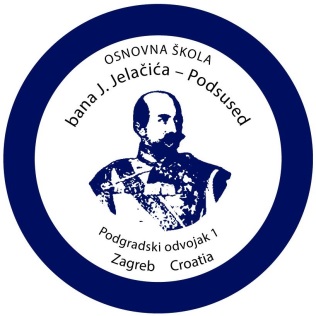 